ИНФОРМАЦИЯ о педагогах центра «Точка роста»Фамилия, имя, отчествоЗанимаемая    должностьОбразованиеУчебное заведение, год окончанияСпециальность по дипломуКвалификация по дипломуПреподаваемый предмет в центреСтаж работы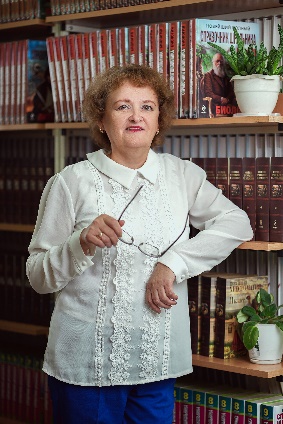 Гладкова Светлана НиколаевнаУчительхимииВысшееРостовский государственный педагогический институт, 1993 г.Квалификация- учитель Химии Химия39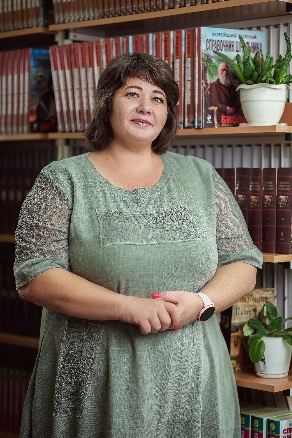 Гусарева Елена НиколаевнаУчительфизики, математикиВысшееРостовский государственный педагогический университет, 2005 Квалификация-Учитель физики, информатикиУчитель математикиФизика, Занимательная физика, Лабораториум15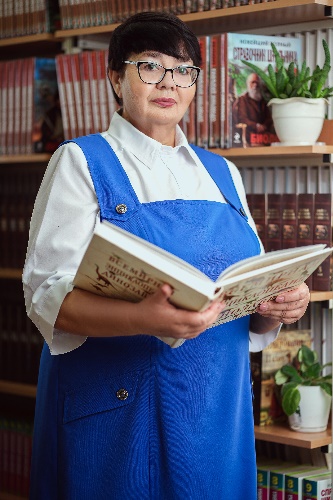 Антипенко Ирина НиколаевнаУчительбиологииВысшееРостовский государственный университет, 1982 г.Биология, Юный натуралист39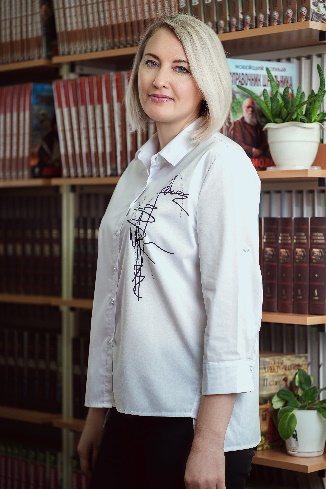 Черкашина Олеся ЗахаровнаУчительинформатикиВысшееЧОУ ДПО «Институт переподготовки и повышения квалификации»Квалификация -Учитель информатикиИнформатика, Робототехника, 3D моделирование3